ZAŠTITA I OČUVANJE OKOLIŠAOvaj tjedan ćemo posvetiti zaštiti i očuvanju okoliša povodom Dana planete Zemlje. Iz Prirode i društva (6. r) i Prirode (7. r)Imate zadatak ponoviti ono što smo učili o tome prošle godine. Pročitaj sadržaje sa sljedećih fotografija, a zatim naslov i ono što ti je najzanimljivije i što misliš da je jako važno zapiši u bilježnicu. 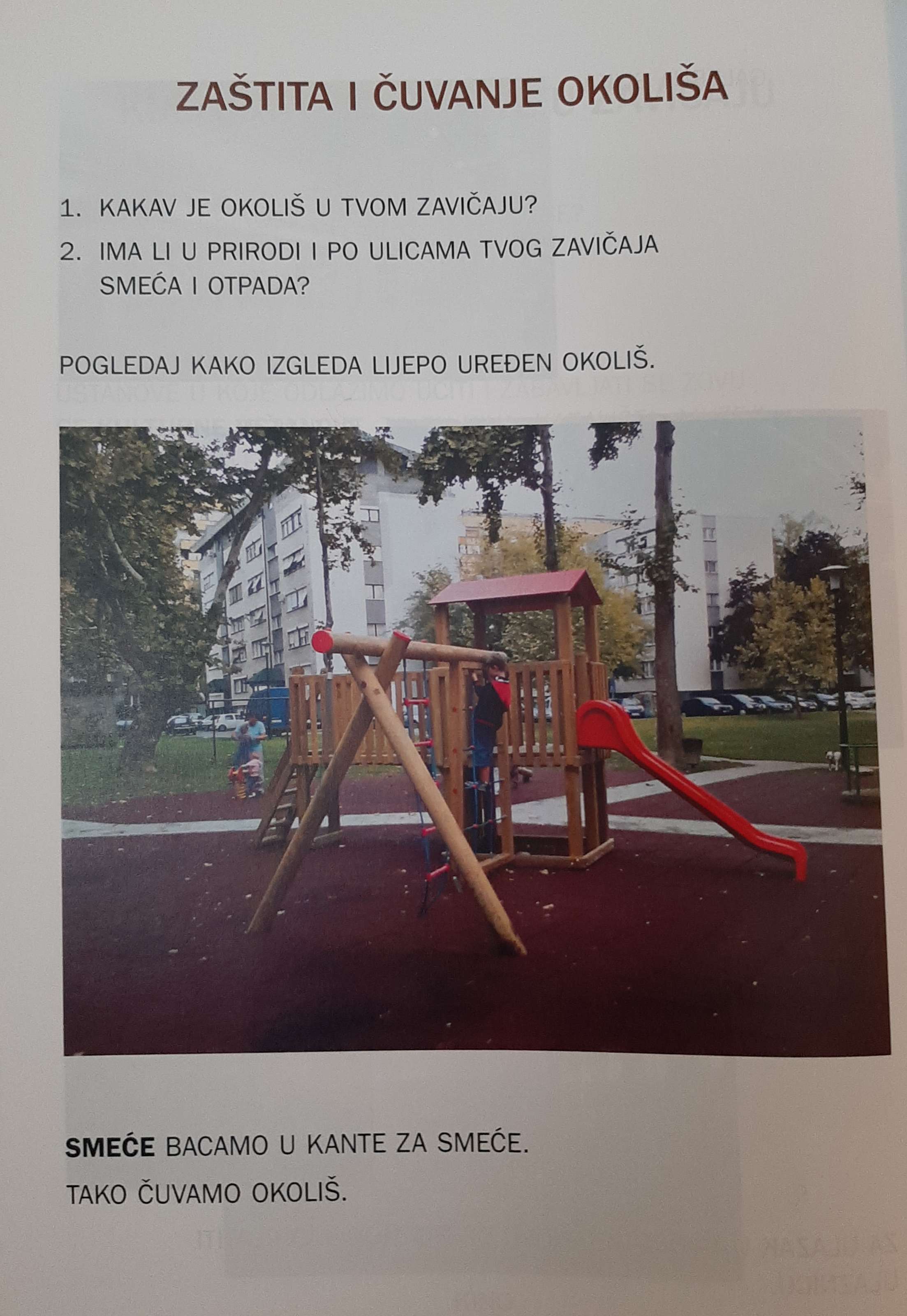 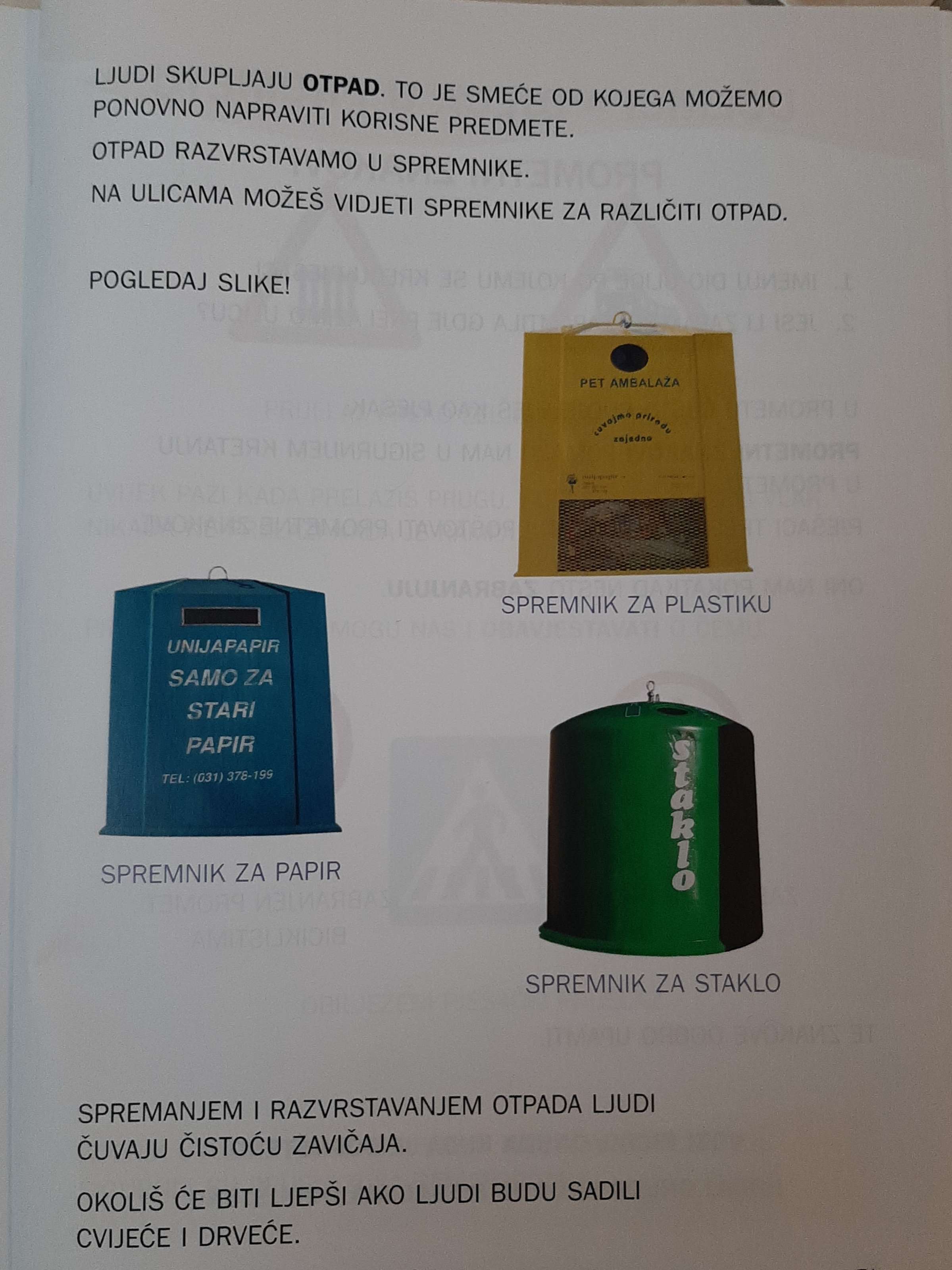 